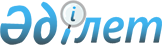 Мемлекеттiк органдардың басшылары мен басқа қызметкерлерi санының нормативтерi туралы
					
			Күшін жойған
			
			
		
					Қазақстан Республикасы Үкiметiнiң Қаулысы 1998 жылғы 6 қазандағы N 1010.
Күші жойылды - ҚР Үкіметінің 2007.10.01. N 870 Қаулысымен



      


Ескерту. Қаулының күші жойылды - ҚР Үкіметінің 2007 жылғы 1 қазандағы 


 N 870 


 Қаулысымен.



      Қазақстан Республикасында мемлекеттiк басқару құрылымын одан әрi ұтымды ету мақсатында Қазақстан Республикасының Үкiметi қаулы етедi: 



      1. Мемлекеттiк органдардың басшылары мен басқа қызметкерлерi санының нормативтерi қосымшаға сәйкес бекiтiлсiн. 



      2. Министрлiктердiң, мемлекеттiк комитеттердiң және басқа орталық атқарушы органдардың басшылары: 



      бiр ай мерзiмде қосымшада көзделген басшы және басқа қызметкерлер санының нормативтерiн сақтай отырып, белгiленген сан шегiнде аппараттың штаттық кестесiн бекiтсiн.



      3. "Қазақстан Республикасы Президентiнiң 1997 жылғы 10 қазандағы N 3655 Жарлығын iске асыру мәселелерi" туралы Қазақстан Республикасы Үкiметiнiң 1997 жылғы 12 қарашадағы N 1551  
 P971551_ 
 қаулысының 2-тармағының күшi жойылған деп танылсын.



      4. Осы қаулы қол қойылған күннен бастап күшiне енедi.

     Қазақстан Республикасының



         Премьер-Министрi

                                         Қазақстан Республикасы



                                               Үкiметiнiң



                                         1998 жылғы 6 қазандағы



                                            N 1010 қаулысына



                                                қосымша

       Қазақстан Республикасының министрлiктерi, мемлекеттiк



       комитеттерi және орталық мемлекеттiк органдары орталық



         аппаратының басшы және басқа қызметкерлерi санының



                         НОРМАТИВТЕРI



___________________________________________________________________



                                |  Қызметкерлердiң жекелеген



                                |  санаттарының арақатынасы



___________________________________________________________________



          1. Құрылымдық бөлiмшелер мынадай сандық құрамда



         құрылады (бөлiмшелердiң басшыларын қоса алғанда):

     Сектор                       саны кем дегенде 3 адам болғанда



     Бөлiм                        саны кем дегенде 4 адам болғанда



     Басқарма                     саны кем дегенде 10 адам болғанда

     Департамент                  саны кем дегенде 20 адам болғанда



                                  (бас мамандардың саны



                                  мамандардың санының 80%-нен



                                  артық емес)

                 2. Құрылымдық бөлiмшелер басшылары



                орынбасарларының қызметi енгiзiледi:

     Бөлiм бастығының             бөлiмде (бөлiм бастығын қоса



     орынбасары                   алғанда) кем дегенде 7 адам



                                  болғанда

     Басқарма бастығының          басқармада (басқарма бастығын қоса



     орынбасары                   алғанда) кем дегенде 10 адам



                                  болғанда



                                  Басқарма бастығы орынбасарының



                                  қосымша лауазымы - әрбiр келесi



                                  10 адамға

     Департамент директорының     департаментте ( бастықты қоса



     орынбасары                   алғанда) кем дегенде 20 адам



                                  болғанда



                                  Департамент директоры



                                  орынбасарының



                                  қосымша лауазымы - әрбiр келесi



                                  20 адамға

					© 2012. Қазақстан Республикасы Әділет министрлігінің «Қазақстан Республикасының Заңнама және құқықтық ақпарат институты» ШЖҚ РМК
				